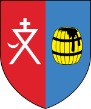 Лучшее хозяйство 
по уборке зерновых 
и зернобобовых культур 
          на 23 августа 2023 года 
        по Смолевичскому районуВсего по району:				 15896 га (99 %)Наименование хозяйства Убрано, га:1. ГП «ЖодиноАгроПлемЭлита»Убрано, га:1. ГП «ЖодиноАгроПлемЭлита»29751. ГП «ЖодиноАгроПлемЭлита»% к плану:1. ГП «ЖодиноАгроПлемЭлита»972.  ОАО «Смолевичи Бройлер»Убрано, га:2.  ОАО «Смолевичи Бройлер»26552.  ОАО «Смолевичи Бройлер»% к плану:2.  ОАО «Смолевичи Бройлер»1003. «ОАО «Озерицкий – Агро»Убрано, га:3. «ОАО «Озерицкий – Агро»26083. «ОАО «Озерицкий – Агро»% к плану:3. «ОАО «Озерицкий – Агро»100